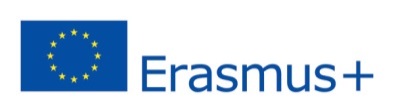 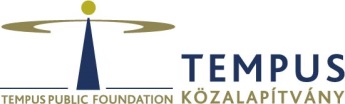 Szerződésszám: [szerződésszám]Projektszám: [projektszám]Szerződésmódosítás száma (Nemzeti Iroda tölti ki):Kérelem jóváhagyása (Nemzeti Iroda tölti ki):	TÁMOGATÁSI SZERZŐDÉSSZERZŐDÉSMÓDOSÍTÁSI KÉRELEM ÉS SZERZŐDÉSMÓDOSÍTÁSERASMUS+ Program keretében futó projektekre Egyrészről a Tempus Közalapítvány[székhely: 1077 Budapest, Kéthly Anna tér 1., képviseli a Tempus Közalapítvány Kuratóriumának elnöke] (a továbbiakban Nemzeti Iroda), amelyet a támogatási szerződés aláírása szempontjából a Tempus Közalapítvány Kuratóriumának elnöke képvisel.Másrészről a(z) intézmény hivatalos neve: [intézmény hivatalos neve][székhely]a támogatási szerződés aláírása szempontjából képviseli: [hivatalos képviselő titulus, vezetéknév, keresztnév; beosztás]között létrejött [szerződésszám] számú szerződés kapcsán. A szerződés jelen módosítással nem érintett pontjai változatlanul érvényesek, jelen módosítás csak az eredeti támogatási szerződéssel együtt érvényes.Módosítani kívánt elem(ek):(Kérjük, jelölje meg aláhúzással a módosítani kívánt eleme(ke)t!)Utazási és megélhetési támogatás közötti átcsoportosításPartnerországbeli felsőoktatási intézmény megváltoztatása Projekt futamidejének meghosszabbításaAz I. pont megjelölése esetén, amennyiben a módosítás utazási és megélhetési támogatás közötti átcsoportosításra irányul, a módosítani kívánt elem:(Kérjük, jelölje meg aláhúzással a módosítani kívánt elemeket, és adja meg az alábbiakat!)bejövő hallgatói mobilitások között kimenő hallgatói mobilitások között bejövő hallgatói és személyzeti mobilitások közöttkimenő hallgatói és személyzeti mobilitások közöttoktatási és képzési célú személyzeti mobilitások közöttbejövő és kimenő hallgatói vagy személyzeti mobilitások közöttPartnerország: [Partnerország neve]Az átcsoportosítás részletes leírása:(érintett partnerország, mobilitás típusa, szintje, iránya, az átcsoportosítandó összegek részletezése):[részletes leírás]A módosítás indoklása:(annak bemutatása, hogy a módosítás mennyiben érinti a támogatott projekt eredeti célkitűzéseit):[indoklás]A II. pont megjelölése esetén, amennyiben a módosítás partnerországbeli felsőoktatási intézmény megváltoztatására irányul, az új partner adatai:(Kérjük, adja meg az alábbiakat!)Partnerország: [Partnerország neve]Új partnerintézmény neve (EN): [Új partnetintézmény neve angolul]Ha egy konkrét partner helyett vonnak be új partnerintézményt, a korábbi partner neve: [Korábbi partnetintézmény neve angolul]Az új partner bevonásának részletes bemutatása:(partnercsere vagy további partner beemelése, mobilitások típusa, szintje, iránya)[részletes leírás]A módosítás indoklása:(annak bemutatása, hogy a módosítás mennyiben érinti a támogatott projekt eredeti célkitűzéseit):[indoklás]A III. pont megjelölése esetén (Kérjük, jelölje meg aláhúzással a módosítani kívánt elemeket, és adja meg az alábbiakat!)2016-os, eredetileg 16 hónapos futamidejű projekt esetén a hivatkozott projekt záró időpontját 2018. május 31-ére/2018. július 31-ére (a megfelelő aláhúzandó) módosítják a felek2016-os, eredetileg 24 hónapos futamidejű projekt esetén a hivatkozott projekt záró időpontját 2018. július 31-ére módosítják a felek.2017-es, eredetileg 16 hónapos futamidejű projekt esetén a hivatkozott projekt záró időpontját 2019. július 31-ére módosítják a felekMellékletek (amennyiben releváns):[mellékletek megnevezése]A Nemzeti Iroda a szerződésmódosítást az alábbi kiegészítéssel vagy pontosítással hagyja jóvá (Nemzeti Iroda tölti ki):Jelen szerződésmódosítás azon a napon lép hatályba, amikor a Felek közül az utolsó aláírta.ALÁÍRÁSOK
Kedvezményezett képviseletében			Nemzeti Iroda képviseletében	[hivatalos képviselő titulus, vezetéknév, keresztnév]	 	[beosztás]	elnökKelt: 	Kelt: Budapest,	P.H.	P.H. Útmutató a szerződésmódosítási kérelem kitöltéséhezA kérelem és szerződésmódosítás dokumentuma a kedvezményezettek számára word formátumban érhető el.A kedvezményezett által kötelezően kitöltendő mezők (a kérelemben zölddel jelölve):szerződésszámprojektszámintézmény hivatalos neve és székhelyea támogatási szerződés aláírása szempontjából a hivatalos képviselő titulusa, neve, beosztásaA fent jelzett kötelező mezőket kérjük, a szerződésben szereplő adatok alapján töltse ki!Módosítani kívánt elemek (a kérelemben sárgával jelölve).Kérjük, jelölje meg a módosítani kívánt elemet/elemeket és az I. és II. pont megjelölése esetén adja meg a módosításhoz kapcsolódó részletes adatokat, valamint indokolja, hogy a módosítás hogyan érinti a támogatott projekt célkitűzéseinek megvalósulását!A módosításhoz kapcsolódóan a kedvezményezett további dokumentumokat csatolhat a kérelemhez, amennyiben szükséges.Kérjük, hogy a szerződésmódosítás kezdeményezéséhez a kedvezményezett képviselője a kitöltést követően 3 példányban írja alá a kérelmet, illetve a kelteztetés mezőben tüntesse fel az aláírás helyet és dátumát! A kérelem kedvezményezett által történő aláírása után a dokumentumot ajánlott küldeményként postán, eredetiben, 3 példányban küldje meg a Tempus Közalapítvány részére, az alábbi postacímre: Tempus Közalapítvány, 1438 Budapest 70, Pf. 508.A szkennelt verziót a kedvezményezett kapcsolattartója lehetőleg e-mailben is juttassa el a Tempus Közalapítvány kijelölt kapcsolattartója számára.Amennyiben a Nemzeti Iroda elfogadja a kérelmet és hozzájárul a szerződés módosításához, a Tempus Közalapítvány aláírásával jóváhagyja a szerződésmódosítást, megküldi a szerződésmódosítás mindkét fél által aláírt példányát a kedvezményezett részére. A Nemzeti Iroda a kérelem elfogadásakor kiegészítést vagy megjegyzést fűzhet a szerződésmódosításhoz, melyet a Nemzeti Iroda általi aláírás előtt felvezet a szerződésmódosítás dokumentumára.A kérelem esetleges elutasításáról szintén írásbeli értesítést kap a kedvezményezett.A szerződésmódosítás azon a napon lép hatályba, amikor a Felek közül az utolsó, azaz a Nemzeti Iroda (Tempus Közalapítvány) aláírta.